   PROGRAMME BATIZADO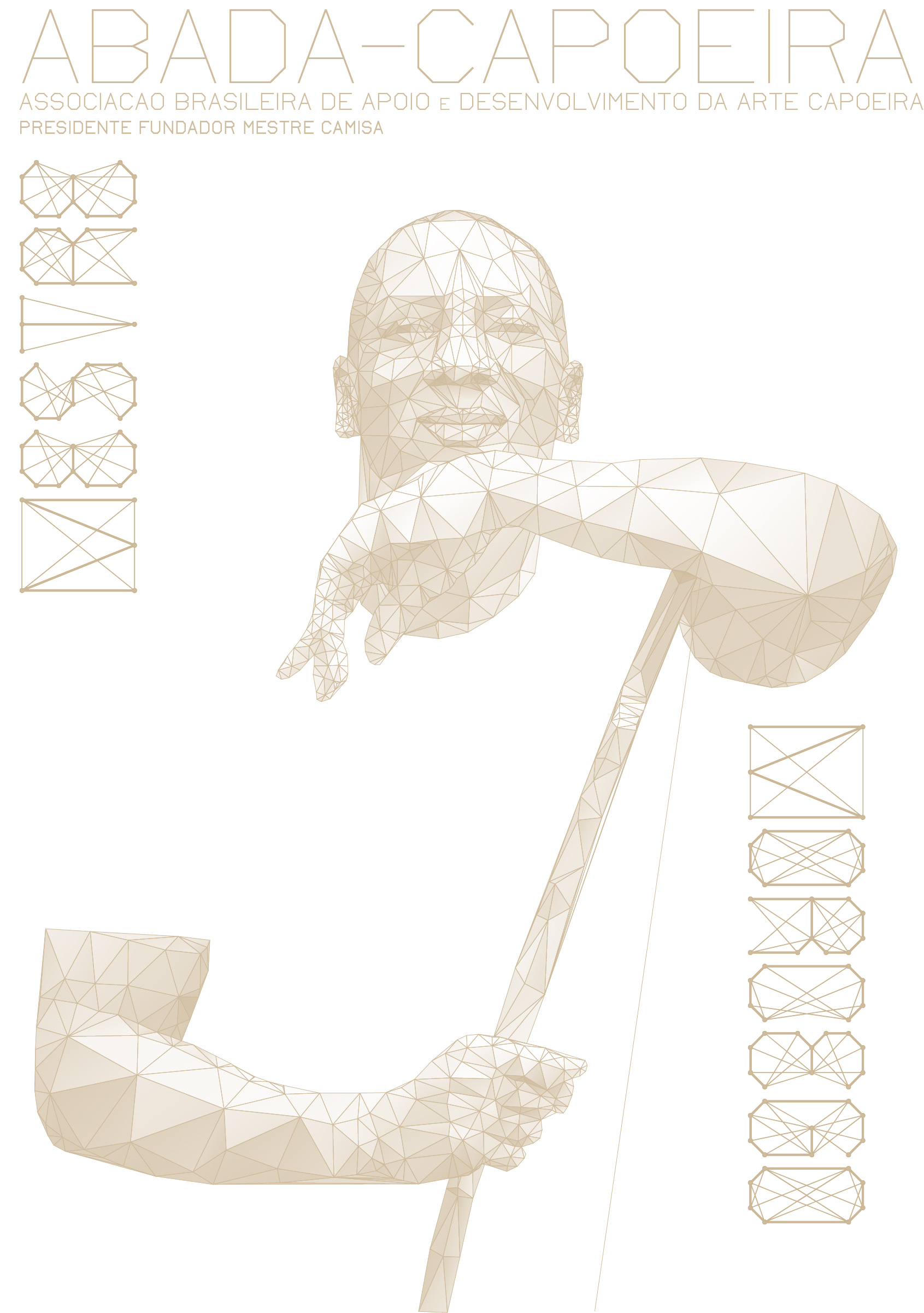 